1-5.06Temat: Prawa dziecka – plakat.Zapisz w zeszycie temat lekcji: Prawa dziecka – plakat.Dziś piękny dzień – Dzień Dziecka. Dlatego też Twoim zadaniem będzie przygotowanie plakatu w programie Paint przedstawiającego 3 wybrane przez Ciebie prawa dziecka. Podpowiedzią będzie zamieszczona poniżej grafika. Prześlij plakat na mój adres email apk.kopytko@gmail.com.Powodzenia 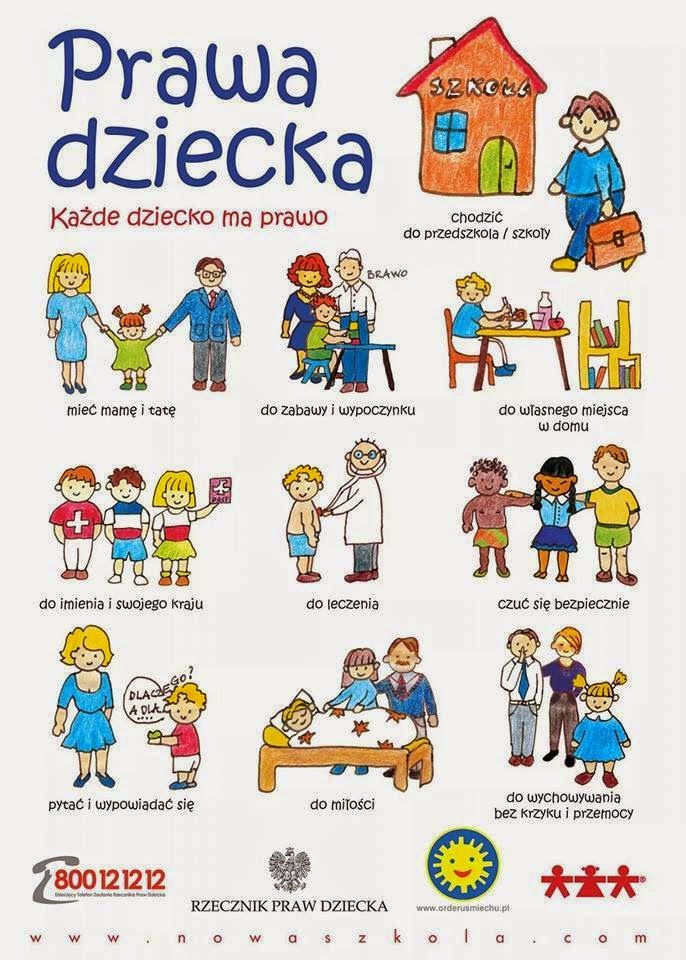 